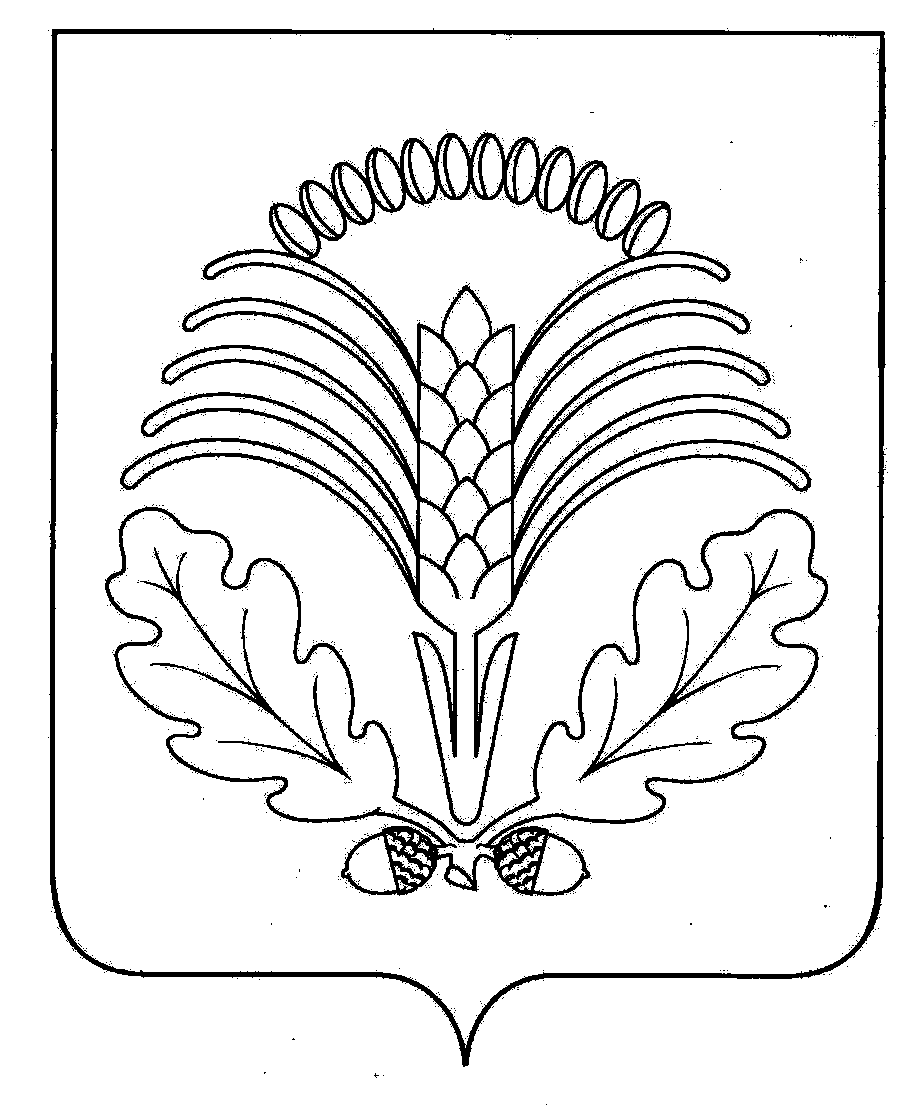 Официальная информация Совета народных депутатов Грибановского муниципального районаГЛАВАГрибановского МУНИЦИПАЛЬНОГО районаВоронежской областиПОСТАНОВЛЕНИЕот 27.11.2019 г. № 2пгт. Грибановский	В соответствии с Бюджетным кодексом Российской Федерации, Федеральным законом от 06.10.2003 № 131-ФЗ «Об общих принципах организации местного самоуправления в Российской Федерации», Уставом Грибановского муниципального района Воронежской области, Положением о порядке организации и проведения публичных слушаний в Грибановском муниципальном районе, утвержденным решением Совета народных депутатов Грибановского муниципального района Воронежской области от 24.12.2015 № 276 ПОСТАНОВЛЯЮ:1. Назначить публичные слушания по вопросу «О районном бюджете на 2020 год и на плановый период 2021 и 2022 годов» на 17 декабря 2019 года в 14 часов в зале администрации Грибановского муниципального района по адресу: пгт. Грибановский, ул. Центральная, 4.2. Предложения и замечания граждан  по проекту бюджета на 2020 год и на плановый период 2021 и 2022 годов, а также заяви на участие в публичных слушаниях, принимаются до 13 декабря 2019 года по адресу: пгт. Грибановский, ул. Центральная, 4, каб. 20, в рабочие дни – с 9 до 16 часов. 3. Для подготовки и проведения публичных слушаний по вопросу «О районном бюджете на 2020 год и на плановый период 2021 и 2022 годов»  создать организационный комитет в составе:4. Организационному комитету:4.1. Обеспечить извещение населения о публичных слушаниях.4.2. Провести обобщение всех замечаний и предложений по проекту районного бюджета на 2020 год и на плановый период 2021 и 2022 годов в срок до 30 декабря 2019 года.4.3. Опубликовать итоги обсуждения проекта и принятое по их результатам решение в Грибановском муниципальном вестнике.5. Контроль за исполнением настоящего постановления возложить на заместителя председателя Совета народных депутатов Грибановского муниципального района Ткаченко С.И., руководителя отдела по финансам администрации Грибановского муниципального района Говорову Т.А.Глава муниципального района                                                                                С.Н. ШиринкинаИНФОРМАЦИОННОЕ СООБЩЕНИЕУважаемые грибановцы!В целях подготовки и проведения публичных слушаний по вопросу «О районном бюджете на 2020 год и на плановый период 2021 и 2022 годов»,  назначенных на 17 декабря 2019 года в 14 часов 00 минут в зале администрации Грибановского муниципального района по адресу: пгт. Грибановский, ул. Центральная, 4, сообщаем, что регистрация граждан, желающих выступить на публичных слушаниях, производится до 13 декабря 2019 года до 16 часов по адресу: пгт Грибановский, ул. Центральная, 4, каб. 20. С материалами и документами, выносимыми на публичные слушания, всем заинтересованным лицам можно ознакомиться по адресу: пгт. Грибановский, ул. Центральная, 4, каб. 20, в рабочие дни – с 9 до 16 часов и на официальном сайте администрации Грибановского муниципального района.Контактный телефон – 3-05-31.Председатель организационного комитета по подготовке и проведению публичных слушаний                                                С.И. ТкаченкоО назначении публичных слушаний Ширинкина Светлана Николаевна - глава Грибановского муниципального района;Ткаченко Сергей Иванович - заместитель председателя Совета народных депутатов Грибановского муниципального района;Дерюга Ольга Владимировна - помощник главы Грибановского муниципального района по правовым вопросам;Малютин Александр Иванович - начальник отдела социально-экономического развития и программ администрации Грибановского муниципального района;Труфанова Елена Алексеевна  - юрисконсульт юридического отдела администрации Грибановского муниципального района;Говорова Татьяна Александровна -руководитель отдела по финансам администрации Грибановского муниципального района.